Verksamhetsplan för år 2022 HRF  kongress 2021 prioriterar några områden. Att kraftsamla och göra särskilda satsningar kring några frågor ger bättre förutsättningar för genomslag än att jobba med allt samtidigt.Fyra prioriterade områdenUnder kongressperioden 2022–2025 prioriterar HRF följande fyra frågeområden.• Tillsammans växer vi• Ett hållbart, hörselsmart arbetsliv• Hörselvård att lita på • Textat, hörbart, demokratiskt• Tillsammans växer vi• Tänka på medlemsvärvning och medlemsvård i all verksamhetsplanering.• Sprida information om HRF och medlemserbjudanden, bland annat i samarbete med hörselvården, andra organisationer och större arbetsplatser.• Visa att HRF gör skillnad genom att tycka till i media och lyfta fram det egna påverkansarbetet. • Delta på olika arrangemang för att informera om HRF och erbjuda medlemskap.• Bjuda in allmänheten till föreläsningar om intressanta ämnen och med publikdragande föreläsare och låta medlemmar komma in gratis eller till lägre pris. • Skapa olika intressegrupper inom föreningar och distrikt, till exempel för olika diagnoser, yrkesverksamma och föräldrar• Värva medlemmar i samband med HRFs utåtriktade kampanjer/aktiviteter.• Informera och utbilda medlemmar om deras möjligheter och rättigheter.• Stötta hörselskadade inom andra delar av civilsamhället, till exempel inom    kultur och idrott• Ett hållbart, hörselsmart arbetsliv• Upplysa, påverka och samarbeta med fackliga organisationer, arbetsgivare, företagshälsovård med flera på lokal/regional nivå. • Synliggöra hörselskadade arbetstagare i olika medier, för att få fler att ta tag i sin hörselsituation, nå ut med råd och stöd samt motverka stigmatisering.• Utveckla samarbete med hörselvården om informationsaktiviteter riktade till hörselskadade i yrkesverksam ålder.• Starta lokala/regionala mötesplatser för hörselskadade i yrkesverksam ålder.• Informera medlemmar och andra hörselskadade om deras möjligheter och rättigheter i arbetslivet.• Tipsa hörselskadade om HRFs rådgivningstjänst Hörsellinjen för råd om rätten till hörselvård och andra hörselfrågor• Hörselvård att lita på• Föra dialog med respektive region, bland annat för att driva krav på utvecklad kvalitet, brett utbud av behandlingsmetoder, kortare väntetider    och samhällsfinansierad hörselvård.• Utveckla samarbetet med hörselvården i den egna regionen för att kunna ge hörselskadade hörselsmart stöd.• Informera medlemmar och andra hörselskadade om deras möjligheter och rättigheter när det gäller hörselvård – inte minst vikten av att vända sig till legitimerad audionom eller annan behörig hälso- och sjukvårdspersonal för utprovning av hörapparater. • Tipsa hörselskadade om HRFs rådgivningstjänst Hörsellinjen för råd om rätten till hörselvård, seriösa behandlingsformer och andra hörselfrågor• Textat, hörbart, demokratiskt• Upplysa, uppmuntra och påverka kommuner, regioner, företag, organisationer och andra aktörer lokalt och regionalt att ta ansvar för att allt audiovisuellt material de tar fram, erbjuder, delar eller visar alltid är textat och har god hörbarhet.• Uppmuntra medlemmar och allmänhet att påtala brist på textning och dålig hörbarhet på webben, i sociala medier och andra sammanhang.• Se till att allt audiovisuellt material vi lägger på våra egna webbsidor, delar i sociala medier eller visar på möten alltid är textat och har god hörbarhet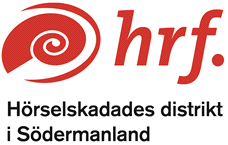 